Список услуг, предоставляемых Центром

— Обследование на ВИЧ, гепатиты, СПИД-ассоциированные заболевания. 

— Диагностика ВИЧ-инфекции 

— Лечение ВИЧ-инфицированных

— Дотестовое и послетестовое консультирование 

— Психологическая помощь ВИЧ-инфицированным и их близким 

— Подготовка медицинских работников по вопросам ВИЧ-инфекции на рабочем месте и в ЛПУ по согласованию 

— Проведение бесед, чтений, лекций в немедицинских учреждениях по вопросам профилактики ВИЧ-инфекции среди населения Разрешение на оказание платных услуг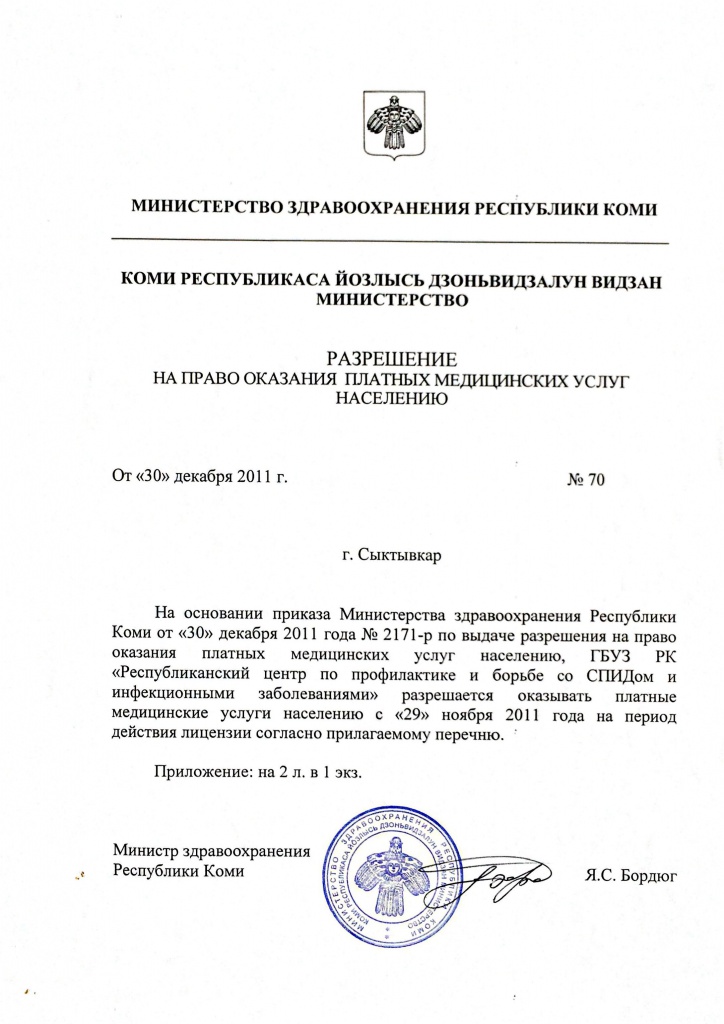 Прейскурант услуг, предоставляемых Центром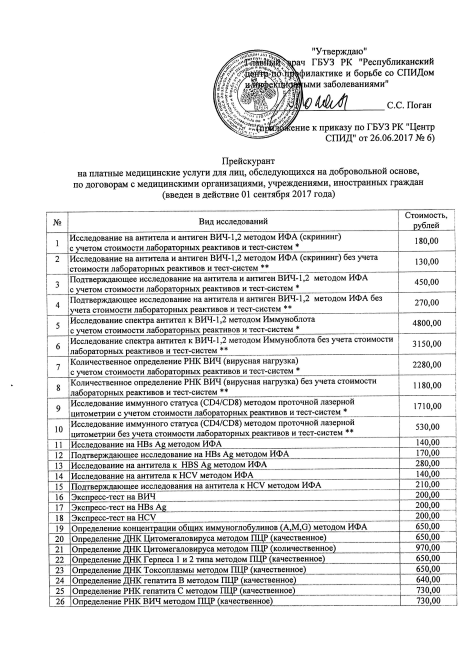 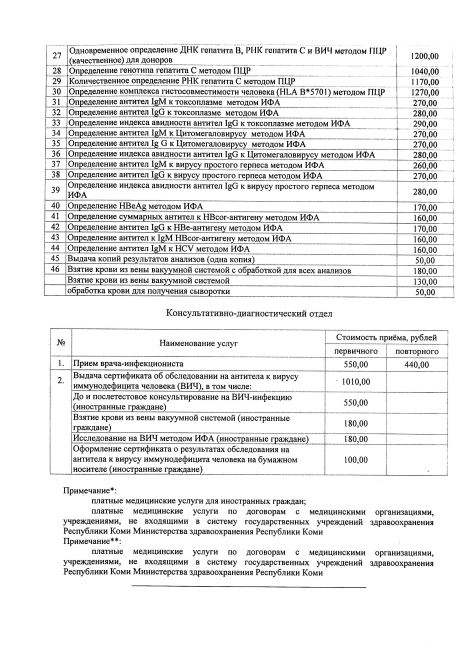 